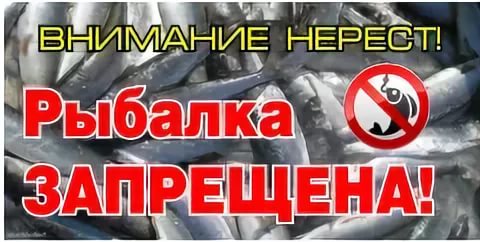 В Югре началась подготовка к весеннему нерестуВ соответствии с Правилами рыболовства для Западно-Сибирского рыбохозяйственного бассейна на водных объектах рыбохозяйственного значения Ханты-Мансийского автономного округа – Югры наступает ограничение на вылов водных биологических ресурсов:🔹от начала распаления льда до 31 мая в реках Обь и Иртыш с их притоками и пойменными системами;🔹от распаления льда по 30 июня - в реке Конда от устья до Кондинского сора и в Кондинском соре Кондинского и Ханты – Мансийского районов.В целях охраны рыбных ресурсов Югры, осуществляющих весеннюю миграцию к местам нереста и нагула будет проводиться оперативно-профилактическое мероприятия «Весенний нерест».В указанный период будут осуществляться ежедневные выездные обследования, формироваться экипажи патрульных групп, состоящих из государственных инспекторов Нижнеобского ТУ Росрыболовства, контрольно-надзорных органов (Полиция, Росгвардия, ГИМС МЧС России по Югре, Природнадзор Югры) и общественных инспекторов рыбоохраны.В период весеннего ограничения вылова рыбы запрещается использовать сетные орудия рыболовства.Запрещается иметь на борту судна и плавучих средств, на рыболовных
(рыбопромысловых) участках и в местах добычи (вылова) (при осуществлении
рыболовства вне рыболовных участков, орудия добычи (вылова) применение которых в
данном районе добычи (вылова) и в данный период времени запрещено, а также водные
биоресурсы, добыча (вылов) которых в данном районе добычи (вылова) и в данный период времени запрещена, или их части.Разрешается:🔹применение атарм при осуществлении промышленного рыболовства для добычи мелкочастиковых видов рыб (плотва, елец, окунь, ерш, пескарь) на малых (несудоходных) реках;🔹 применение в реках Северная Сосьва, Вогулка и их пойменных водных объектах ставных сетей с размером ячеи не более 36 мм, фитилей и рюж с размером ячеи, указанным в таблице 13 пункта 20.4.1 Правил рыболовства без права вылова чира, пеляди, сига-пыжьяна и тугуна;🔹применение одной донной или поплавочной удочки и спиннинга с берега с общим количеством крючков не более 2 штук на орудиях лова у одного гражданина.Все выше обозначенные разрешенные к применению орудия рыболовства, применяются в соответствии с нормами Правил рыболовства.❗️При осуществлении рыболовства запретные для вылова: осетр Сибирский, стерлядь, нельма, муксун, таймень, чир.За нарушение действующих Правил рыболовства и незаконную добычу (вылов)
водных биоресурсов в период ограничения, граждане и юридические лица могут
привлекаться как административной, так и к уголовной ответственности.Штрафные санкции, предусмотренные ч. 2. ст. 8.37 КоАП РФ для граждан
составляют от двух до пяти тысяч рублей, с конфискацией судна и других орудий добычи
(вылова) водных биологических ресурсов или без таковой; на должностных лиц - от
двадцати тысяч до тридцати тысяч рублей с конфискацией судна и других орудий добычи
(вылова) водных биологических ресурсов или без таковой; на юридических лиц - от ста
тысяч до двухсот тысяч рублей с конфискацией судна и других орудий добычи (вылова)
водных биологических ресурсов или без таковой.В случае выявления признаков уголовно наказуемых деяний, нарушители
законодательства о рыболовстве и сохранении водных биоресурсов, могут быть
привлечены правоохранительными органами к уголовной ответственности по ст.256 и
258.1 УК РФ.Также, нарушителям необходимо будет возместить ущерб государству за незаконно добытые водные биоресурсы. Ознакомиться с полным текстом Правил рыболовства можно на сайте http://www.noturfish.ru.В случае выявления признаков нарушения правил рыболовства на территории
Югры, обращаться в отдел государственного контроля, надзора, охраны водных
биологических ресурсов и среды их обитания по Ханты-Мансийскому автономному
округу - Югре 628002, г. Ханты-Мансийск, ул. Гагарина, д. 186, телефон (3467) 33-67-93,
e-mail: goscontrol86@tmn.fish.gov.ru